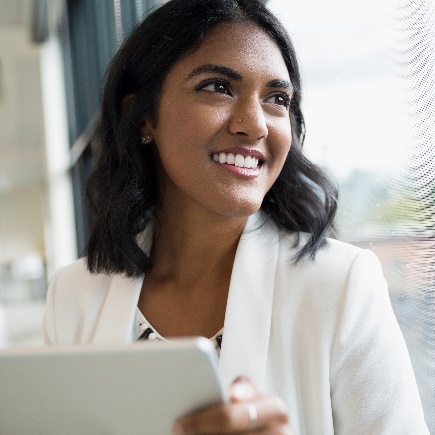  •  •  •  •  •  • 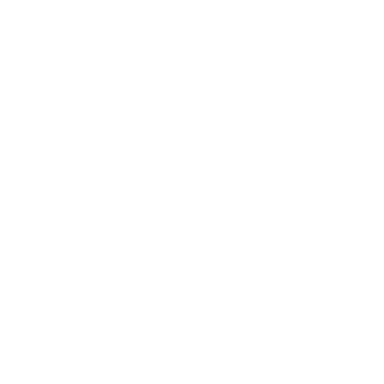  •  •  •  •  •  • 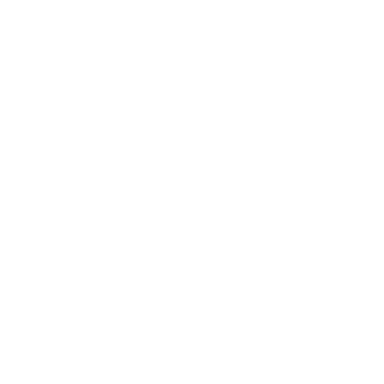  •  •  •  •  •  • 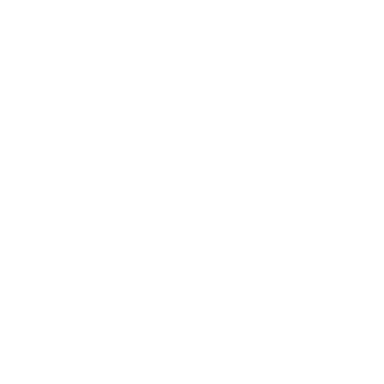  •  •  •  •  •  • 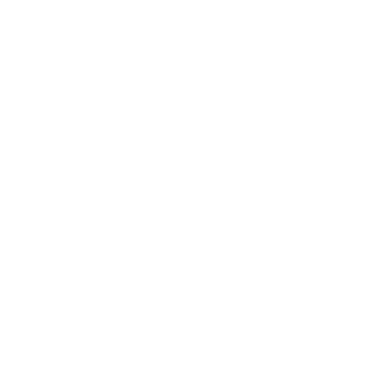  •  •  •  •  •  • 